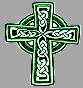 St Patrick of the IslandSt Patrick of the IslandParish BulletinParish BulletinWeek of July 2, 2017- 13th sunday of ordinary timeWeek of July 2, 2017- 13th sunday of ordinary timeWeek of July 2, 2017- 13th sunday of ordinary timemassessaturday july 1, 2017 5 pm	Cathy Neeson from the Coulter’ssunday july 2, 201710 am	Joyce O’Connor from Tina & Familysaturday july 8, 2017 5 pm	Sacred Heart in Memory of Dick & 	Holy Soulssunday july 9, 201710 am	Mary Gallant from Familythis week’s eucharistic ministers5pm:	Anne C. & Andrew W.10am: 	Frances S. the sanctuary lamp burns for:This week:   Saulnier Family - favours rec’dNext week:  Charles & Irene Moore collectionThe collection for June 25th was $1147.  We thank you for your generosity.  roof fund This weekend there is a second collection for our roof fund.  We appreciate your generosity.massessaturday july 1, 2017 5 pm	Cathy Neeson from the Coulter’ssunday july 2, 201710 am	Joyce O’Connor from Tina & Familysaturday july 8, 2017 5 pm	Sacred Heart in Memory of Dick & 	Holy Soulssunday july 9, 201710 am	Mary Gallant from Familythis week’s eucharistic ministers5pm:	Anne C. & Andrew W.10am: 	Frances S. the sanctuary lamp burns for:This week:   Saulnier Family - favours rec’dNext week:  Charles & Irene Moore collectionThe collection for June 25th was $1147.  We thank you for your generosity.  roof fund This weekend there is a second collection for our roof fund.  We appreciate your generosity.your contributionsIt’s vacation time and our weekly collection is fluctuating tremendously.  Think what your life would be like if you went to half salary for July and August.  Please don’t forget your parish community during your summer travels.chapelOur Chapel is in need of adorers:Available hours:  wednesday - 3 pm; thursday - 10am; friday – 7am, 6pm & 7pm; sunday - 3pm & 5pm.  For info about our Chapel, or to volunteer as an adorer or spare, please contact Audrey Angelozzi at 514-453-5409. prayer requestsMarcelle Pion, Doris Williston, Margaret Rondeau, Thomas Gillette, Elaine Kerr, Frank Morahan, Denny Ostman, Woody Leclerc, Dan Koury, Gerri, Hilary, Gabrielle McWilliams, Helen Bulger, Don Harthorn, Lionel Cozier, Whyatt Laflamme,  Dolores Sandy, Raymond Charlebois, Andria MacDonald (liver transplant), Mary Martin, Lennox Lewis, Brian Lang, Willy Moore, Marie Hulse, Helen Lariccia, Ben,  Eva Bideau, Mary Albertson, Billie Chenier, Catherine Shea, Lucie Cardinal, Rod Desmarais, Frank McCluskie, Marina, John Battaglia, Linda Panaro, Karen Descoeurs, Boleslaw Zugda, Mary & Marian Lapchak, Caiti Dore, Betty & Gerry & Mary Guy,  Michael Rigdon, Ann Desmaraisflower bedsAs in years gone by, the flower gardens around the church have been adopted by different people or groups in the parish.  If you are interested in taking care of one of the gardens, please check with the office – we can tell you which ones are available for adoption.  Thank you for keeping our grounds beautiful.faith educationRegistration for new and returning students for the fall session, please call or come by the office to register.  Fees are $80 for the first child; $120 for two children/family; $150 for 3 or more children/family.On the Lighter Side Why did Moses wander the desert for forty years?He forgot his ‘Promised Land GPS’ back in Egypt.Stay Safe and Enjoya Safe, Happy & Healthy SummerReflecting on today’s GospelThe Liturgy this week continues to instruct us in the elements of discipleship. We’re told that even the most humble among us have a share in the mission Christ gives to His Church.We’re not all called to the ministry of the Apostles, or to be prophets like Elisha, but each of us is called to a holy life.At Baptism our lives were joined forever to the cross of Christ. Baptized into His death, we’re to renounce sin and live for God in Christ Jesus.We are to follow Him, each of us taking up our personal cross. That doesn’t mean we will all be asked to suffer a martyr’s death, but each of us is called to self-denial, to the offering of our lives in service of God’s plan.Jesus must be elevated to first place in our lives—above even our closest bonds of kinship and love. By Baptism, we’ve been made part of a new family—the kingdom of God, the Church. We are to proclaim that kingdom with our lives, bringing our fathers and mothers, and all men and women to live as “little ones” under the fatherhood of God and the kingship of the Holy One.We do this by opening our hearts and homes to the service of the Lord. As Jesus tells us, we’re to receive others; little children, the poor and the imprisoned—as we receive Christ himself.We’re to hold fast to the promise—that if we have died with Christ, we shall also live, that if we lose our lives for His sake, we shall find our reward, and walk forever in His countenance.Reflecting on today’s GospelThe Liturgy this week continues to instruct us in the elements of discipleship. We’re told that even the most humble among us have a share in the mission Christ gives to His Church.We’re not all called to the ministry of the Apostles, or to be prophets like Elisha, but each of us is called to a holy life.At Baptism our lives were joined forever to the cross of Christ. Baptized into His death, we’re to renounce sin and live for God in Christ Jesus.We are to follow Him, each of us taking up our personal cross. That doesn’t mean we will all be asked to suffer a martyr’s death, but each of us is called to self-denial, to the offering of our lives in service of God’s plan.Jesus must be elevated to first place in our lives—above even our closest bonds of kinship and love. By Baptism, we’ve been made part of a new family—the kingdom of God, the Church. We are to proclaim that kingdom with our lives, bringing our fathers and mothers, and all men and women to live as “little ones” under the fatherhood of God and the kingship of the Holy One.We do this by opening our hearts and homes to the service of the Lord. As Jesus tells us, we’re to receive others; little children, the poor and the imprisoned—as we receive Christ himself.We’re to hold fast to the promise—that if we have died with Christ, we shall also live, that if we lose our lives for His sake, we shall find our reward, and walk forever in His countenance.